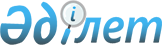 О внесении изменений в решение Айтекебийского районного маслихата от 16 января 2024 года № 156 "Об утверждении бюджета Карабутакского сельского округа на 2024-2026 годы"Решение Айтекебийского районного маслихата Актюбинской области от 23 апреля 2024 года № 188
      Айтекебийский районный маслихат РЕШИЛ:
      1. Внести в решение Айтекебийского районного маслихата "Об утверждении бюджета Карабутакского сельского округа на 2024-2026 годы" от 16 января 2024 года № 156 следующие изменения:
      пункт 1 изложить в новой редакции:
      "1. Утвердить бюджет Карабутакского сельского округа на 2024-2026 годы согласно приложениям 1, 2 и 3 соответственно, в том числе на 2024 год в следующих объемах:
      1) доходы – 90482 тысяч тенге, в том числе:
      налоговые поступления - 23518 тысяч тенге;
      поступления трансфертов – 66964 тысяч тенге;
      2) затраты – 93575,6 тысяч тенге;
      3) чистое бюджетное кредитование – 0 тенге;
      4) сальдо по операциям с финансовыми активами – 0 тенге;
      5) дефицит (профицит) бюджета – - 3093,6 тысяч тенге; 
      6) финансирование дефицита (использование профицита) бюджета – 3093,6 тысяч тенге,
      в том числе:
      используемые остатки бюджетных средств – 3093,6 тысяч тенге.";
      приложение 1 к указанному решению изложить в новой редакции согласно приложению к настоящему решению.
      2. Настоящее решение вводится в действие с 1 января 2024 года. Бюджет Карабутакского сельского округа на 2024 год
					© 2012. РГП на ПХВ «Институт законодательства и правовой информации Республики Казахстан» Министерства юстиции Республики Казахстан
				
      Председатель Айтекебийского районного маслихата: 

Б. Д. Сейлханов
приложение к решению 
Айтекебийского районного 
маслихата от 23 апреля 2024 
года № 188приложение к решению 
Айтекебийского районного 
маслихата от 16 января 2024 
года № 156
Категория
Категория
Категория
Категория
Сумма (тысяч тенге)
Класс
Класс
Класс
Сумма (тысяч тенге)
Подкласс
Подкласс
Сумма (тысяч тенге)
Наименование
Сумма (тысяч тенге)
І. ДОХОДЫ
90482
1
Налоговые поступления
23518
01
Подоходный налог
9000
2
Индивидуальный подоходный налог
9000
04
Налоги на собственность
5563
1
Налоги на имущество
274
3
Земельный налог
561
4
Налог на транспортные средства
4440
5
Единый земельный налог
592
05
Внутренние налоги на товары, работы и услуги
8651
3
Поступления за использование природных и других ресурсов
8651
4
Поступления трансфертов
66964
02
Трансферты из вышестоящих органов государственного управления
66964
3
Трансферты из районного (города областного значения) бюджета
66964
Функциональная группа
Функциональная группа
Функциональная группа
Функциональная группа
Функциональная группа
Сумма (тысяч тенге)
Функциональная подгруппа
Функциональная подгруппа
Функциональная подгруппа
Функциональная подгруппа
Сумма (тысяч тенге)
Администратор бюджетных программ
Администратор бюджетных программ
Администратор бюджетных программ
Сумма (тысяч тенге)
Программа
Программа
Сумма (тысяч тенге)
Наименование
Сумма (тысяч тенге)
II. ЗАТРАТЫ
93575,6
01
Государственные услуги общего характера
58411,6
1
Представительные, исполнительные и другие органы, выполняющие общие функции государственного управления
58411,6
124
Аппарат акима города районного значения, села, поселка, сельского округа
58411,6
001
Услуги по обеспечению деятельности акима города районного значения, села, поселка, сельского округа
58411,6
06
Социальная помощь и социальное обеспечение
3155
2
Социальная помощь
3155
124
Аппарат акима города районного значения, села, поселка, сельского округа
3155
003
Оказание социальной помощи нуждающимся гражданам на дому
3155
07
Жилищно-коммунальное хозяйство
27781
3
Благоустройство населенных пунктов
27781
124
Аппарат акима города районного значения, села, поселка, сельского округа
27781
008
Освещение улиц населенных пунктов
9331
009
Обеспечение санитарии населенных пунктов
4000
011
Благоустройство и озеленение населенных пунктов
14450
12
Транспорт и коммуникация
3940
1
Автомобильный транспорт
3940
124
Аппарат акима города районного значения, села, поселка, сельского округа
3940
013
Обеспечение функционирования автомобильных дорог в городах районного значения, селах, поселках, сельских округах
3940
ІІІ. Чистое бюджетное кредитование
0
IV.Сальдо по операциям с финансовыми активами
0
V. Дефицит (профит) бюджета
-3093,6
VI. Финансирование дефицита (использование профицита) бюджета
3093,6
Категория
Категория
Категория
Категория
Сумма (тысяч тенге)
Класс 
Класс 
Класс 
Сумма (тысяч тенге)
Подкласс
Подкласс
Сумма (тысяч тенге)
Наименование
Сумма (тысяч тенге)
8
Используемые остатки бюджетных средств
3093,6
01
Остатки бюджетных средств
3093,6
1
Свободные остатки бюджетных средств
3093,6